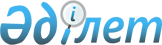 Об утверждении регламента электронной государственной услуги "Выдача лицензии, переоформление, выдача дубликатов лицензии на осуществление вида деятельности по сбору (заготовке), хранению, переработке и реализации юридическими лицами лома и отходов цветных и черных металлов"
					
			Утративший силу
			
			
		
					Постановление Восточно-Казахстанского областного акимата от 28 декабря 2012 года № 338. Зарегистрировано Департаментом юстиции Восточно-Казахстанской области 28 января 2013 года N 2860. Утратило силу - постановлением Восточно-Казахстанского областного акимата от 12 августа 2013 года № 212      Сноска. Утратило силу - постановлением Восточно-Казахстанского областного акимата от 12.08.2013 № 212.      Примечание РЦПИ.

      В тексте документа сохранена пунктуация и орфография оригинала.

      В соответствии со статьей 9-1 Закона Республики Казахстан от 27 ноября 2000 года «Об административных процедурах», статьей 29 Закона Республики Казахстан от 11 января 2007 года «Об информатизации», подпунктом 21-1) пункта 1 статьи 27 Закона Республики Казахстан от 23 января 2001 года «О местном государственном управлении и самоуправлении в Республике Казахстан» Восточно-Казахстанский областной акимат ПОСТАНОВЛЯЕТ:



      1. Утвердить прилагаемый регламент электронной государственной услуги «Выдача лицензии, переоформление, выдача дубликатов лицензии на осуществление вида деятельности по сбору (заготовке), хранению, переработке и реализации юридическими лицами лома и отходов цветных и черных металлов».



      2. Контроль за исполнением настоящего постановления возложить на первого заместителя акима Восточно-Казахстанской области Кошербаева Е.Б.



      3. Настоящее постановление вводится в действие по истечении десяти календарных дней после дня его первого официального опубликования.

       Аким области                               Б. Сапарбаев      «СОГЛАСОВАНО»      Министр транспорта и коммуникаций

      Республики Казахстан                       А. Жумагалиев      «___» ___________ 2012 года

Утвержден постановлением

Восточно-Казахстанского

областного акимата

от 28 декабря 2012 года № 338 Регламент электронной государственной услуги

«Выдача лицензии, переоформление, выдача дубликатов лицензии

на осуществление вида деятельности по сбору (заготовке),

хранению, переработке и реализации юридическими лицами лома

и отходов цветных и черных металлов» 

1. Общие положения

      1. Электронная государственная услуга «Выдача лицензии, переоформление, выдача дубликатов лицензии на осуществление вида деятельности по сбору (заготовке), хранению, переработке и реализации юридическими лицами лома и отходов цветных и черных металлов» 

(далее – услуга) оказывается государственным учреждением «Управление предпринимательства и промышленности Восточно-Казахстанской области» (далее – услугодатель), а также через веб-портал «электронного правительства» www.egov.kz или веб-портал «Е-лицензирование» www.elicense.kz.



      2. Услуга оказывается на основании стандарта государственной услуги «Выдача лицензии, переоформление, выдача дубликатов лицензии на осуществление вида деятельности по сбору (заготовке), хранению, переработке и реализации юридическими лицами лома и отходов цветных и черных металлов», утвержденного постановлением Правительства Республики Казахстан от 31 августа 2012 года № 1130 «Об утверждении стандартов государственных услуг в области промышленности и экспортного контроля и внесении изменений в некоторые решения Правительства Республики Казахстан».



      3. Степень автоматизации услуги: частично автоматизированная.



      4. Вид оказания услуги: транзакционная.



      5. Государственная услуга оказывается юридическим лицам, осуществляющим деятельность по сбору (заготовке), хранению, переработке и реализации юридическими лицами лома и отходов цветных и черных металлов (далее - получатель).



      6. Понятия и сокращения, используемые в настоящем регламенте электронной государственной услуги «Выдача лицензии, переоформление, выдача дубликатов лицензии на осуществление вида деятельности по сбору (заготовке), хранению, переработке и реализации юридическими лицами лома и отходов цветных и черных металлов» (далее – Регламент):

      1) информационная система (далее – ИС) – система, предназначенная для хранения, обработки, поиска, распространения, передачи и предоставления информации с применением аппаратно–программного комплекса;

      2) бизнес–идентификационный номер (далее – БИН) – уникальный номер, формируемый для юридического лица (филиала и представительства) и индивидуального предпринимателя, осуществляющего деятельность в виде совместного предпринимательства;

      3) веб–портал «Е-лицензирование» (далее – ИС ГБД «Е-лицензирование») – информационная система, содержащая сведения о выданных, переоформленных, приостановленных, возобновленных и прекративших действие лицензиях, а также филиалах, представительствах (объектах, пунктах, участках) лицензиата, осуществляющих лицензируемый вид (подвид) деятельности, которая централизованно формирует идентификационный номер лицензий, выдаваемых лицензиарами;

      4) государственная база данных «Юридические лица» (далее – ГБД ЮЛ) – информационная система, предназначенная для автоматизированного сбора, хранения и обработки информации, создания Национального реестра бизнес-идентификационных номеров с целью внедрения единой идентификации юридических лиц в Республике Казахстан и предоставления о них актуальных и достоверных сведений органам государственного управления и прочим субъектам в рамках их полномочий и в соответствии с законодательством Республики Казахстан;

      5) структурно–функциональные единицы (далее – СФЕ) – перечень структурных подразделений государственных органов, учреждений или иных организаций и информационные системы, которые участвуют в процессе оказания услуги;

      6) пользователь – субъект, обращающийся к информационной системе за получением необходимых ему электронных информационных ресурсов и пользующийся ими;

      7) транзакционная услуга – услуга по предоставлению пользователям электронных информационных ресурсов, требующая взаимного обмена информацией с применением электронной цифровой подписи;

      8) электронный документ – документ, в котором информация представлена в электронно–цифровой форме и удостоверена посредством электронной цифровой подписи;

      9) электронная лицензия – лицензия в форме электронного документа, оформляемая и выдаваемая с использованием информационных технологий, равнозначная лицензии на бумажном носителе;

      10) электронная государственная услуга – государственная услуга, оказываемая в электронной форме с применением информационных технологий;

      11) веб–портал «электронного правительства» (далее – ПЭП) – информационная система, представляющая собой единое окно доступа ко всей консолидированной правительственной информации, включая нормативную правовую базу, и к электронным государственным услугам;

      12) платежный шлюз «электронного правительства» (далее – ПШЭП) – автоматизированная информационная система, предназначенная для обеспечения взаимодействия между информационными системами банков второго уровня, организаций, осуществляющих отдельные виды банковских операций, и «электронного правительства» при осуществлении платежей физических и юридических лиц;

      13) шлюз «электронного правительства» (далее – ШЭП) – информационная система, предназначенная для интеграции информационных систем «электронного правительства» в рамках реализации электронных услуг;

      14) электронная цифровая подпись (далее – ЭЦП) – набор электронных цифровых символов, созданный средствами электронной цифровой подписи и подтверждающий достоверность электронного документа, его принадлежность и неизменность содержания. 

2. Порядок деятельности услугодателя по оказанию услуги

      7. Пошаговые действия и решения услугодателя через ПЭП (диаграмма № 1 функционального взаимодействия при оказании услуги через ПЭП) приведены в приложении 1 к настоящему Регламенту:

      1) получатель осуществляет регистрацию на ПЭП с помощью своего регистрационного свидетельства ЭЦП, которое хранится в интернет-браузере компьютера получателя (осуществляется для незарегистрированных получателей на ПЭП);

      2) процесс 1 – прикрепление в интернет-браузер компьютера получателя регистрационного свидетельства ЭЦП, процесс ввода получателем пароля (процесс авторизации) на ПЭП для получения услуги;

      3) условие 1 – проверка на ПЭП подлинности данных о зарегистрированном получателе через БИН и пароль;

      4) процесс 2 – формирование ПЭПом сообщения об отказе в авторизации в связи с имеющимися нарушениями в данных получателя;

      5) процесс 3 – выбор получателем услуги в ИС ГБД «Е-лицензирование», указанной в настоящем Регламенте, вывод на экран формы запроса для оказания услуги и заполнение получателем формы (ввод данных) с учетом ее структуры и форматных требований, с прикреплением к форме запроса необходимых документов в электронном виде;

      6) процесс 4 – оплата услуги на ПШЭП, а затем эта информация поступает в ИС ГБД «Е-лицензирование»;

      7) условие 2 – проверка в ИС ГБД «Е-лицензирование» факта оплаты за оказание услуги;

      8) процесс 5 – формирование сообщения об отказе в запрашиваемой услуге, в связи с отсутствием оплаты за оказание услуги в 

ИС ГБД «Е-лицензирование»;

      9) процесс 6 – выбор получателем регистрационного свидетельства ЭЦП для удостоверения (подписания) запроса;

      10) условие 3 – проверка на ПЭП срока действия регистрационного свидетельства ЭЦП и отсутствия в списке отозванных (аннулированных) регистрационных свидетельств, а также соответствия идентификационных данных между БИН, указанным в запросе, и БИН, указанным в регистрационном свидетельстве ЭЦП;

      11) процесс 7 – формирование сообщения об отказе в запрашиваемой услуге в связи с неподтверждением подлинности ЭЦП получателя;

      12) процесс 8 – подписание посредством ЭЦП получателя заполненной формы (введенных данных) запроса на оказание услуги;

      13) процесс 9 – регистрация электронного документа (запроса получателя) в ИС ГБД «Е-лицензирование» и обработка запроса в ИС ГБД «Е-лицензирование»;

      14) условие 4 – проверка услугодателем соответствия получателя квалификационным требованиям и основаниям для выдачи лицензии;

      15) процесс 10 – формирование сообщения об отказе в запрашиваемой услуге в связи с имеющимися нарушениями в данных получателя в ИС ГБД «Е-лицензирование»;

      16) процесс 11 – получение получателем результата услуги (электронная лицензия), сформированного ИС ГБД «Е-лицензирование». Электронный документ формируется с использованием ЭЦП уполномоченного лица услугодателя.



      8. Пошаговые действия и решения через услугодателя (диаграмма № 2 функционального взаимодействия при оказании услуги через услугодателя) приведены в приложении 1 к настоящему Регламенту:

      1) процесс 1 – ввод сотрудником услугодателя логина и пароля (процесс авторизации) в ИС ГБД «Е-лицензирование» для оказания услуги;

      2) условие 1 – проверка в ИС ГБД «Е-лицензирование» подлинности данных о зарегистрированном сотруднике услугодателя через логин и пароль;

      3) процесс 2 – формирование ИС ГБД «Е-лицензирование» сообщения об отказе в авторизации в связи с имеющимися нарушениями в данных сотрудника услугодателя;

      4) процесс 3 – выбор сотрудником услугодателя услуги, указанной в настоящем Регламенте, вывод на экран формы запроса для оказания услуги и ввод сотрудником услугодателя данных получателя, а также данных по доверенности представителя получателя (при нотариально удостоверенной доверенности, при ином удостоверении доверенности – данные доверенности не заполняются);

      5) процесс 4 – направление запроса через ШЭП в ГБД ЮЛ о данных получателя;

      6) условие 2 – проверка наличия данных получателя в ГБД ЮЛ;

      7) процесс 5 – формирование сообщения о невозможности получения данных в связи с отсутствием данных получателя в ГБД ЮЛ;

      8) процесс 6 – заполнение формы запроса в части отметки о наличии документов в бумажной форме и сканирование сотрудником услугодателя необходимых документов, предоставленных получателем, и прикрепление их к форме запроса;

      9) процесс 7 – регистрация запроса в ИС ГБД «Е-лицензирование» и обработка услуги в ИС ГБД «Е-лицензирование»;

      10) условие 3 – проверка услугодателем соответствия получателя квалификационным требованиям и основаниям для выдачи лицензии;

      11) процесс 8 – формирование сообщения об отказе в запрашиваемой услуге в связи с имеющимися нарушениями в данных получателя в ИС ГБД «Е-лицензирование»;

      12) процесс 9 – получение получателем результата услуги, сформированного ИС ГБД «Е-лицензирование». Электронный документ формируется с использованием ЭЦП уполномоченного лица услугодателя.



      9. Формы заполнения запроса и ответа на услугу приведены на 

веб-портале «Е-лицензирование» www.elicense.kz, предоставляемые получателю на государственном или русском языках.



      10. Способ проверки получателем статуса исполнения запроса по услуге: на ПЭП в разделе «История получения услуг», а также при обращении к услугодателю.



      11. Необходимую информацию и консультацию по оказанию услуги, а также в случае необходимости оценки (в том числе обжалования) их качества можно получить по телефону саll–центра: (1414). 

3. Описание порядка взаимодействия в процессе оказания услуги

      12. СФЕ, которые участвуют в процессе оказания услуги:

      1) ПЭП;

      2) ШЭП;

      3) ПШЭП;

      4) ИС ГБД «Е-лицензирование»;

      5) ГБД ЮЛ;

      6) услугодатель.



      13. Текстовое табличное описание последовательности действий (процедур, функций, операций), с указанием срока выполнения каждого действия, приведены в приложении 2 к настоящему Регламенту.



      14. Диаграммы, отражающие взаимосвязь между логической последовательностью действий (в процессе оказания услуги) в соответствии с их описаниями, приведены в приложении 1 (диаграммы № 1, 2) к настоящему Регламенту.



      15. Результаты оказания услуги получателями измеряются показателями качества и доступности в соответствии с приложением 3 к настоящему Регламенту.



      16. Требования, предъявляемые к процессу оказания услуги получателям:

      1) конфиденциальность (защита от несанкционированного получения информации);

      2) целостность (защита от несанкционированного изменения информации);

      3) доступность (защита от несанкционированного удержания информации и ресурсов).



      17. Технические условия оказания услуги:

      1) выход в Интернет;

      2) наличие БИН у лица, которому выдается электронная лицензия;

      3) авторизация ПЭП;

      4) наличие у пользователя ЭЦП;

      5) наличие банковской карточки или текущего счета в банке второго уровня.

Приложение 1

к Регламенту электронной

государственной услуги

«Выдача лицензии, переоформление,

выдача дубликатов лицензии на

осуществление вида деятельности

по сбору (заготовке), хранению,

переработке и реализации юридическими

лицами лома и отходов цветных

и черных металлов» Диаграмма № 1 функционального взаимодействия

при оказании услуги через ПЭП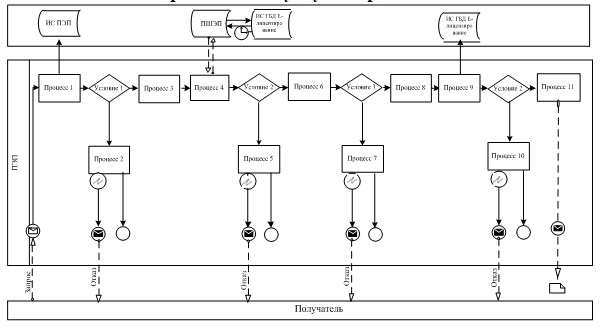  Диаграмма № 2 функционального взаимодействия

при оказании услуги через услугодателя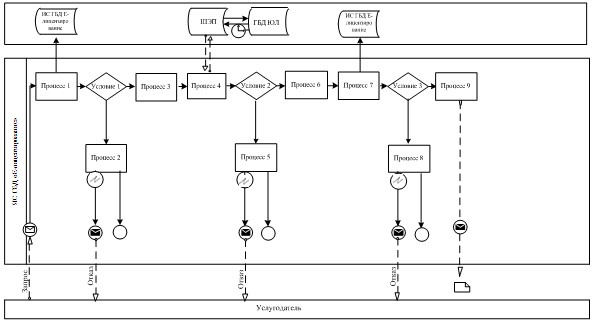  Условные обозначения: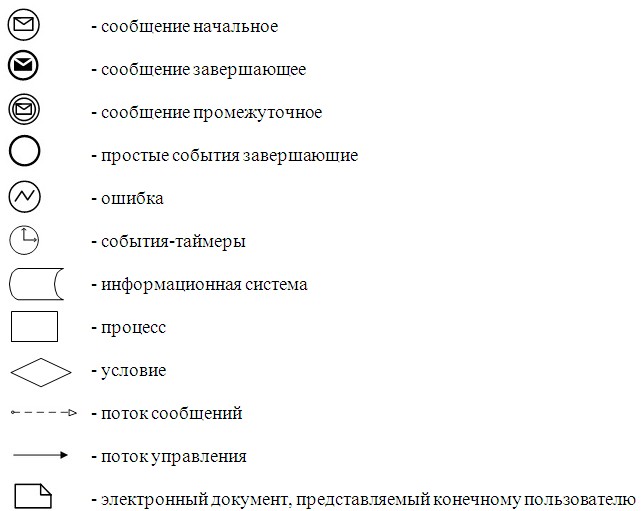 

Приложение 2

к Регламенту электронной

государственной услуги

«Выдача лицензии, переоформление,

выдача дубликатов лицензии

на осуществление вида деятельности

по сбору (заготовке), хранению,

переработке и реализации юридическими

лицами лома и отходов цветных

и черных металлов» Таблица 1. Описание действий СФЕ через ПЭПпродолжение таблицы: Таблица 2. Описание действий СФЕ через услугодателяпродолжение таблицы:

Приложение 3

к Регламенту электронной

государственной услуги

«Выдача лицензии, переоформление,

выдача дубликатов лицензии на

осуществление вида деятельности

по сбору (заготовке), хранению,

переработке и реализации юридическими

лицами лома и отходов цветных

и черных металлов» Форма анкеты для определения показателей услуги:

«качество» и «доступность»      1. Удовлетворены ли Вы качеством процесса и результатом оказания услуги ?

      1) не удовлетворен;

      2) частично удовлетворен;

      3) удовлетворен.

      2. Удовлетворены ли Вы качеством информации о порядке оказания услуги ?

      1) не удовлетворен;

      2) частично удовлетворен;

      3) удовлетворен.
					© 2012. РГП на ПХВ «Институт законодательства и правовой информации Республики Казахстан» Министерства юстиции Республики Казахстан
				№ действия (хода, потока работ)12345Наименование СФЕПолучательПЭППолучательПШЭППЭПНаименование действия (процесса, процедуры, операции) и их описаниеПрикрепление в интернет-

браузер компьютера получателя регистрационного свидетельства ЭЦПФормирует сообщение об отказе в связи с имеющимися нарушениями в данных получателяВыбирает услугу и формирует данные запроса с прикреплением необходимых документов в электронном видеОплата услугиФормирует сообщение об отказе в связи с отсутствием оплатыФорма завершения (данные, документ, организационно–

распорядительное решение)Отображение уведомления об успешном формировании запросаФормирование сообщения об отказе в запрашиваемой услугеОтображение уведомления об успешном формировании запросаОтображение уведомления об успешном завершении действияФормирование сообщения об отказе в запрашиваемой услугеСроки исполнения10 – 15 секунд20 секунд1,5 минуты1,5 минуты20 секундНомер следующего действия2 – если есть нарушения в данных получателя; 3 – если авторизация прошла успешно–45 – если не оплатил; 6 – если оплатил–№ действия (хода, потока работ)67891011Наименование СФЕПолучательПЭППолучательИС ГБД «Е-лицензирование»ИС ГБД «Е-лицензирование»ИС ГБД «Е-лицензирование»Наименование действия (процесса, процедуры, операции) и их описаниеВыбор ЭЦП для удостоверения (подписания) запросаФормирует сообщение об отказе в связи с не подтверждением подлинности ЭЦП получателяУдостоверение (подписание) запроса посредством ЭЦПРегистрация электронного документа заявления (запроса получателя) и обработка запросаФормирование сообщения об отказе в связи с имеющимися нарушениями в данных получателяЭлектронный документФорма завершения (данные, документ, организационно–

распорядительное решение)Маршрутизация запросаФормирование сообщения об отказе в запрашиваемой услугеМаршрутизация запросаРегистрация запроса с присвоением номера заявлениюФормирование сообщения об отказе в запрашиваемой услугеЭлектронная лицензияСроки исполнения10 – 15 секунд10 – 15 секунд1,5 минуты1,5 минуты20 секундДля получения лицензии - не позднее 15 рабочих дней, для переоформления лицензии - в течение 10 рабочих дней, для получения дубликата - в течение 2 рабочих днейНомер следующего действия7 – если в ЭЦП ошибка; 8 – если ЭЦП без ошибки––10 – проверка услугодателем соответствия получателя квалификационным требованиям и основаниям для выдачи лицензии––№ действия (хода, потока работ)12345Наименование СФЕУслугодательИС ГБД «Е-лицензирование»УслугодательГБД ЮЛИС ГБД «Е-лицензирование»Наименование действия (процесса, процедуры, операции) и их описаниеАвторизуется на ИС ГБД «Е-лицензирование»Формирует сообщение об отказе в связи с имеющимися нарушениями в данныхВыбор сотрудником услугодателя услугиНаправление запроса на проверку данных получателя в ГБД ЮЛФормирование сообщения об отказе в связи с имеющимися нарушениями в данныхФорма завершения (данные, документ, организационно–

распорядительное решение)Отображение уведомления об успешном формировании запросаФормирование сообщения об отказе в запрашиваемой услугеОтображение уведомления об успешном формировании запросаМаршрутизация запросаФормирование сообщения об отказе в запрашиваемой услугеСроки исполнения10 – 15 секунд20 секунд1,5 минуты1,5 минуты20 секундНомер следующего действия1 – проверка в ИС ГБД «Е-лицензирование» подлинности данных логина и пароля сотрудника услугодателя–45 – если есть нарушения в данных получателя; 6 – если авторизация прошла успешно-№ действия (хода, потока работ)6789Наименование СФЕУслугодательИС ГБД «Е-лицензирование»ИС ГБД «Е-лицензирование»ИС ГБД «Е-лицензирование»Наименование действия (процесса, процедуры, операции) и их описаниеЗаполнение формы запроса с прикреплением документовРегистрация электронного документа в ИС ГБД «Е-лицензирование» и обработка услуги в ИС ГБД «Е-лицензирование»Формирование сообщения об отказе в запрашиваемой услуге в связи с имеющимися нарушениями в данных получателя в ИС ГБД «Е-лицензирование»Электронный документ (электронная лицензия)Форма завершения (данные, документ, организационно–

распорядительное решение)Отображение уведомления об успешном формировании запросаРегистрация запроса в системе с присвоением номера заявлениюФормирование сообщения об отказе в запрашиваемой услугеЭлектронная лицензияСроки исполнения10 – 15 секунд10 – 15 секунд20 секундДля получения лицензии - не позднее 15 рабочих дней, для переоформления лицензии - в течение 10 рабочих дней, для получения дубликата - в течение 2 рабочих днейНомер следующего действия-8 – если в ИС ГБД «Е-лицензирование» отсутствуют данные по запросу; 9 – если данные по запросу найдены--